Marika Spirito                                                                                   
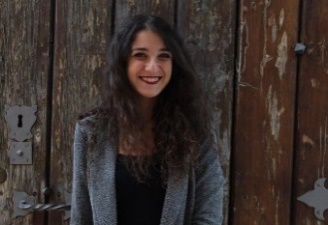 Place and Date of Birth: Campobasso, Italy- 16/05/1997
Nationality: ItalianAddress: Street Pirandello 42– 86100, Campobasso, ItalyPhone: +39 3932860021Email: spiritomarika@gmail.comSkype: spiritomarika@gmail.com
Education 2020/2021 – LUISS Business School- Rome, Italy	Master in DIGITAL EXPORT- MAJOR OF MASTER IN MARKETING MANAGEMENT organized by Luiss Business School in partnership with ICEMain Courses: Advanced Marketing and Social media Management; International Business, taxation, customs and Incoterms ; Analysis and Evaluation of the Foreign Potential Markets; Methods and Web Tools for Export Planning; Digital Market Applications; Business Planning of E-Commerce
Final project work: a challenge in collaboration with SACE in order to create the tools for companies to export with the creation of a Business matching platform ‘’MyExportMatch’’01/10/2016 – 25/10/2019– University of Macerata – Macerata, Italy                                                               Bachelor’s Degree in LANGUAGES MEDIATION SCIENCES FOR INTERPRETERS AND TRANSLATORS Main courses: Chinese, English and French (Language, grammar, culture, translation and interpretation)

Work Experience11/2021 – Present – JUNIOR EXPORT MANAGER
Icube Italy, Viale dell’Aereonautica 61, 00144 Roma, ItaliaConsultancy to companies for commercial and industrial development processes on international marketsImplementation of business plans for the export of client companies through the implementation of ad hoc projects for internationalization following an accurate analysis of product marketing, public relations, communicationOrganization, management and participation in international trade fairs in USA and other countriesScouting of partners abroad, positioning strategies on foreign markets and distributionCreation of contact databases of importers and distributorsOrganization of B2B meetings with direct buyers within companies for product tastingsManagement of the production process of labels suitable for the standards of the foreign market and company FDAManagement of international orders and payments by distributors mainly in the USA and also on behalf of large-scale distribution such as HEBOrganization and management of international logistics with preparation of customs bill, bill of lading, declaration of free export, packing list and commercial invoiceManagement of costs and revenues related to exports through the interpretation of data and sales projections and the analysis of deviations from the expected turnover targetsScouting of calls for export and business internationalization thanks to the funding promoted by SACE SIMEST and INVITALIA and reporting activities on behalf of companies following participation in trade fairsManagement of the Alibaba.com platform through smart and custom marketing campaignsTutoring and support to ITS Roma students during their internship at our company07/2022 – DATA ATTUALE – INTERNATIONAL SALES AND BUSINESS DEVELOPMENT MANAGER
VERO ITALIAN TRADITIONAL FOOD, Roma, Italia 
Creation of business management opportunities through management of all aspects related to export and products promotionConsultancy to brands from local and national markets, selecting the right commercial targets and using the best performing strategies for internationalization.
10/2021 – Present – Consultant for business internationalization - Temporary Export manager (STAGE)
Mediterranea Spa, Viale Giuseppe Mazzini, 4 0019, Rome, ItalyConsultancy for companies to define the most appropriate strategies for individual foreign markets, to design events abroad (trade shows), develop media relations and product innovation and customization actions to stand out from other competitorsScouting of calls for export and business internationalization thanks to funding promoted by SACE SIMEST and INVITALIA and support activities for companies in accessing fundsDevelopment of business plans for exports through Swot analysis and PESTEL analysis09/2017 – Present – Freelance Translator (ENG-ITA, FR-ITA, SPA-ITA, CHIN-ITA, ITA-ENG, ITA-SPA, ITA-FR, ENG-FR, FR-ENG, SPA-ENG)
In collaboration with private clients and agencies: Montlingo.com; Universal Translation, Translated.net, Agato Translation, Pearson Translation, Pangeanic, Notarized Translation services, Expertrans, GlobiboRoleTranslator of Economic, commercial, Legal, Technical, Literary translation. Fields of expertise: 
   - Marketing and advertising
   - Websites, touristic articles and brochures
   - Birth, death certificates and diplomas, school reports11/01/2021– Present – Project Assistant and Social Media ManagerAdriatic Ionian Euroregion, Via Crispi n.1e – 86100, Campobasso, ItalyRoleCooperation and support in the management of European tenders (European planning projects)Scouting and analysis of European funding opportunitiesSocial media management of the Adriatic Ionian Euroregion and promotion of projects and activities related to international cooperationCreation of a community of young people from the Adriatic Ionian area in order to create a network of contacts capable of increasing awareness of European themes among young peopleCreation of newsletters to promote Euroregion activities through the Mailchimp platformManagement of several European projects (Youth4Cohesion funded by DG Regio for the new European cohesion policy; Ainurecc Plus Initiative, E-citijens) through networking activities with international stakeholders and project partnersSupport for the reporting of various European projectsOrganization of online and face-to-face events24/06/2020– 24/09/2020 -TRANSLATOR AND CHINESE SPEAKER (INTERNSHIP)GaoTek Inc. CompanyRole28/10/2019– 12/03/2020 – HOTEL RECEPTIONIST, London, United KingdomMoxy Hotel Stratford RoleFront Office activities: customer reception, check-in, check-out and accommodation in the rooms Back Office activities: processing of end shift cash up, issuing invoices, refunds and payments, handling of calls, emails, reservations, hand out room keys, control and release safety depositUse of Opera system28/05/2017– 24/09/2017 – HOSTEL RECEPTIONIST, London, United KingdomSaint James Backpackers, 21-23 Longridge Road, LondonRoleFront Office activities and Back Office activitiesUse of booking websites such as Booking.com, Airbnb, Agoda, Hostelworld and ExpediaImprovement of the use of English language related to TourismLanguages Languages:  ITALIAN: native speaker, ENGLISH: fluent, FRENCH and MANDARIN CHINESE: good, SPANISH: basicSkills   Good knowledge of the export dynamics of agri-food and wine products in the USAStrong aptitude for international business development with excellent ability to identify new business opportunities to achieve corporate growth objectivesExcellent ability to manage potential and established customers, increasing market penetrationGood decision-making, organizational and problem-solving skillsProactivity and flexibilityIT Skills   Good knowledge of Office Package (Word, PowerPoint and Excel).Good knowledge of CAT tools for translations (Smartcat, Wordfast Anywhere, OmegaT)Good knowledge of e-mail marketing tools such as Mailchimp and excellent knowledge of social platforms (Linkedin, Facebook, Instagram, Twitter)Basic knowledge of applications for photos editing (Lightroom) and for creation of videos (Windows Movie maker).
Additional Information Extracurricular experiences:Management of projects during the Master’s Degree 2020- 2021 (Luiss Future Makers, Grow, Airc, Digital Media Pro)Part-time office assistant at University of Macerata (09/09/2019– 18/10/2019)Hostess and Promoter (11/2017– 24/10/2019)English teacher assistant (Stage promoted by Linguistic High School I.I.S.S. Pertini, Campobasso) on 16/03/2015 – 20/03/2015)Courses and Certifications:Online course ‘’Export tips’’ and ‘’E-pills e-commerce’’, promoted by ICE Italian Trade & Investment Agency (in 2020)Online course of Web Marketing Strategies and analysis of companies promotion abroad (in 2020)Online course of Practices and techniques of Export strategies promoted by ICE Italian Trade & Investment Agency (in 2021)Online course of FOREIGN EXCHANGE MARKETS: CONCEPTS, INSTRUMENTS, RISKS (in 2020)International business management course promoted by Marginal Revolution University (in 2020)Online course of International Business I and II, promoted by Coursera (in 2020) Course of Mandarin Chinese Intermediate level promoted by Confucius Institute of Macerata (in 2019)Google Digital Training Certificate 08-07-2021Chinese Certification HSK4, level B2 (in 2019)English Certification IELTS, level B2 (in 2019)Courses and certifications of: ‘’Service that sells'' ; ''Guest service'' ; ''The Receptionist''; promoted by Moxy Hotel Stratford through Flow Hospitality Training Ltd platform (in 2019)French Certification DELF, level B2 (in 2015)Spanish Certification Cervantes DELE, level B2 (in 2015)Attendance certificate for the first aid course released by the Italian Red Cross on 07/10/2014Summer School and international experiences:Participation to the AUPAIR Project in Birmingham from 17/06/2019 to 12/08/2019Participation to the projects ‘’ERASMUS BUDDY’’ and ‘’TANDEM’’ promoted by University of Macerata in order to create relationships between Erasmus students and Italian onesParticipation to a Spanish course in Barcelona (from 02/02/2015 to 06/02/2015)Participation to a three-weeks language course in London promoted by ‘’British School’’ (in 2015)Translation of English documents into Chinese and vice versa 